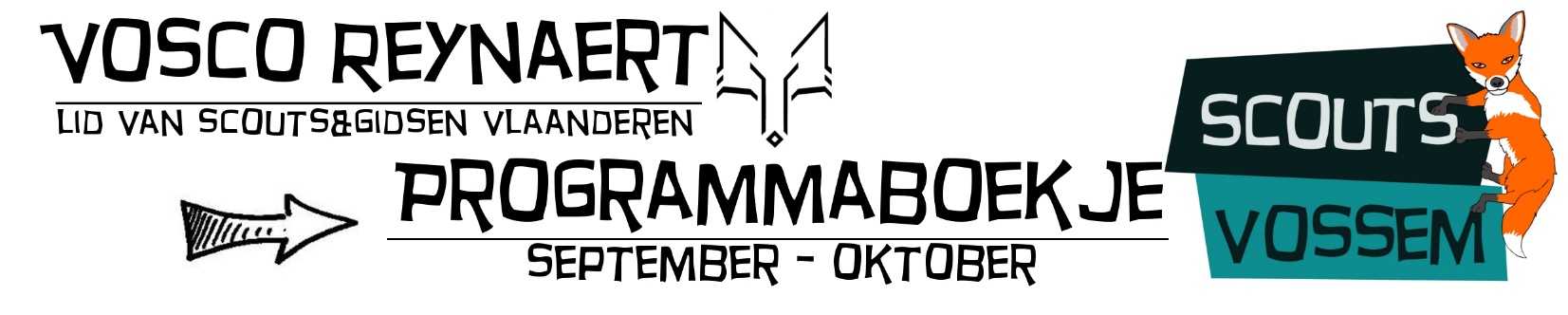 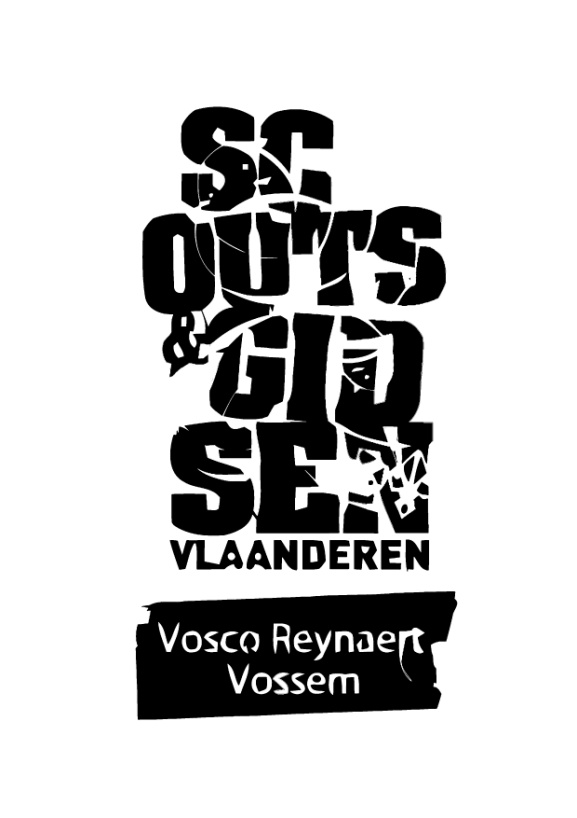 Beste scouters! Wees paraat want het nieuwe programmaboekje staat weer klaar! Wij, de leiding, hebben er alvast zin in en kijken ernaar uit om er weer super-mega-top-vergaderingen van te maken! Benieuwd wat er weer allemaal te beleven valt? Neem dan snel een kijkje en ontdek welke avonturen je zal meemaken! Is dit hier wel het programmaboekje ?Ja hoor! Zoals je merkt, ziet dit ‘boekje’ er niet echt meer uit als de vorige programmaboekjes. Door deze verdunde versie in te voeren, besparen we veel papier en centjes. Ook vermelden we hierin enkel het programma van jouw tak en niet meer van heel de scouts. De groepsleidingGroepsleiding, wat is dat nu? Wel bij dringende of belangrijke zaken kan je altijd bij de groepsleiding terecht. Zij zullen jullie helpen om eventuele problemen op te lossen. Dit scoutsjaar zijn er enkele veranderingen binnen de groepsleiding. Vanaf nu bestaat de groepsleiding uit Milan Philips (Groepsleider), Mattis Philips (Adjunct-groepsleider) en Dylan Timmermans (Adjunct-groepsleider). Mijn scoutsdas steekt nog in de was … De scouts is een groepsgebeuren. Om dit mee uit te dragen, is ieder lid verplicht om elke vergadering in orde te zijn met zijn of haar uniform! D.w.z.: Kapoenen dragen een das en een groene T-shirt, en alle andere leden zijn voorzien van een das en een scoutshemd (groene T-shirt is voor hen niet meer verplicht). Scouts Vossem @ snelnieuwsLaatste wijzigingen van vergaderingen, oproepen aan de ouders, nieuws over recente gebeurtenissen binnen de scouts, weekendbrieven, … worden per mail, getiteld ‘Snelnieuws’ opgestuurd. Zo houden we je op de hoogte van wat er in de scouts leeft!De jaarkalenderHieronder staan alle belangrijke scoutsactiviteiten nog even opgesomd. Vergeet deze zeker niet in de agenda op te schrijven!*Exacte uren volgen later nog per Snelnieuws, of vind je terug in dit programmaboekje.EHBV - Eerste hulp bij vragenVragen, opmerkingen of suggesties? Je kan jouw takleiding steeds bereiken!Voor dringende zaken kan je altijd terecht bij de groepsleiding: Milan, Mattis en DylanWoutersGroepsleidingZondag 6 januari: 3 koningen, 3 koningen geef mij een nieuwe hoed… en de rest kennen jullie wel hé? 3 koningen vergadering, 14u tot 17u. 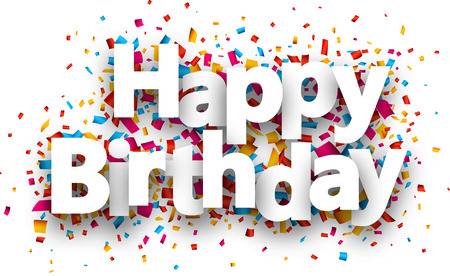 Vrijdag 11 januari: LANG ZAL HIJ LEVEN, LANG ZAL HIJ LEVEN, LANG ZAL HIJ LEVEN IN DE GLORIA, in de GLOOORIAAAA, in de GLOOORIAAA. Onze enige en echte SEPJE is jarig vandaag dus dat gaan we eens goed vieren met een groot verjaardagsfeest. Vergadering van 18u30-20u30. Vrijdag 18 januari: Het is tijd voor de jaarlijkse filmavond. Zet jullie oogjes al maar schrap en zorg dat je aanwezig bent om een vet coole film te kijken. Vergadering van 18u30-21u. Zondag 27 januari: De examens van de leiding zijn spijtig genoeg nog niet gedaan. Hierdoor nemen we nog een dagje extra om te studeren. Geen vergadering dus. Zondag 3 Februari: Het nieuwe programmaboekje gaat al slecht van start want we beginnen met een lege zondag *ween ween*.Jullie mogen allemaal in jullie bedje blijven liggen want het is geen vergadering! :((Zondag 10 Februari: Februari nummer 10 wie niet weg is is gezien! We spelen vandaag een megasuperdeluxe ladderspel! Vergadering van 14u tot 17u!Zondag 17 Februari: Vandaag geeft onze JIN leiding! Wat hebben ze voor ons in petto? We komen het te weten van 14u tot 17u!Zaterdag 23 Februari: De leukste dag van het jaar is weer daar! HET GROOTSTE BALLENBAD VAN BELGIË! We spreken af aan het pastorieplein om 12u en we zijn klaar met spelen om 14u30!EOGAN		KATELIJNE		LORE		SEPPE		JOLIENVoorwoord-Woutersdata activiteitomschrijvingJANUARIFEBRUARIZondag 6/1Zaterdag 23/2Drie koningenBallenbadSeppe StroobantsGroenendaalsesteenweg 681560 Hoeilaart0472615728stroobantsseppe@hotmail.comTAKVERANTWOORDELIJKELore De KerpelPlintveld 353080 Vossem0472 19 45 75loredekerpel@gmail.comJolien VandeplasTervuursesteenweg 179A3060 Bertem 0471 53 64 95Jolien.vandeplas@telenet.beKatelijne DuchateauSint-Pauluslaan 273080 Vossem0471 23 21 07katelijneduchateau@hotmail.comEogan Ruiz ZamoraSmisstraat 403080 Vossem0471133583eogone1234@gmail.comMilan PhilipsWeemstraat 11560 Hoeilaart0474 51 25 17info@scoutsvossem.beGROEPSLEIDERMattis PhilipsWeemstraat 11560 Hoeilaart0479 07 95 25mattisphilips@hotmail.comADJUNCT GROEPSLEIDERDylan TimmermansJozef Van Hovestraat 71950 Kraainem0471 24 93 72dylan.timmermans@hotmail.comADJUNCT GROEPSLEIDER